Year 3 Writing  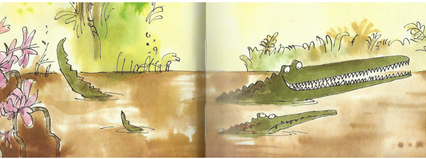 Lesson 5
LO: To use a variety of sentence types in my imaginative writingSuccess Criteria:Example:Dear Diary,What a day!I woke up this morning to the sounds of the jungle. As I opened my eyes, I could hear the chattering of the cheeky monkeys, the trumpeting of the wise elephants and the crashing and tramping of the fat, round hippos. Just another normal day. I thought to myself, I couldn’t wait to see my friend Mary and go and play in the park after school today…..Extra challenge (optional):Try to include at least one fronted adverbial to say where, when or how things happened in your diary entry.Year 3 Writing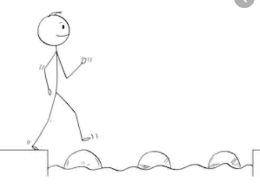 Steppingstone activity
Lesson 5
LO: To use clear sentences in my creative writing.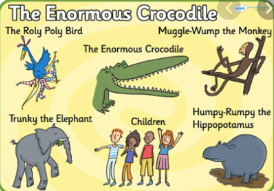 Success Criteria: Example:Dear Diary,I had a scary day today and nearly got eaten by a crocodile! I went to play in the park with my friend Mary…….Write about events in past tense.Write in the first person (I, me, we etc.).Make sure you include adverbs to describe verbs and adjectives to describe nouns.Group ideas together in paragraphs.Use correct basic punctuation and try to use a variety of sentence types, word order and sentence starters to avoid boring repetition.Join two ideas in a sentence with conjunctions.Write sentences in the past tense.Write sentences in the first person (I, me, we etc.)Try to include adjectives to describe nouns.Try to include adverbs to describe verbs.Include correct, basic sentence punctuation (capitals/full-stops).